Město Rýmařov / Městský úřad Rýmařov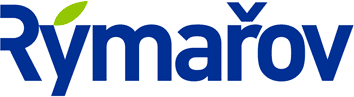 Adresa: náměstí Míru 230/1, 795 01 Rýmařov; odbor školství a kultury, pracoviště: náměstí Míru 230/1ŽÁDOST o poskytnutí dotace z rozpočtu města RýmařovaPROGRAMY PODPORY ZÁJMOVÝCH AKTIVITV RÝMAŘOVĚ  I. Celoroční činnost	  II. Kulturní nebo zájmová akce  III. Talent, reprezentace	  IV. Ocenění úspěchu na soutěžiŽADATEL – FYZICKÁ OSOBAJméno a příjmení: 	Datum narození:		Adresa bydliště: 		IČO (pouze fyzická osoba podnikající): 	ŽADATEL – PRÁVNICKÁ OSOBANázev (obchodní firma):	Sídlo: 		IČO:		 	Osoby jednající jménem žadatele:Jméno a příjmení: 	Právní důvod zastoupení:   statutární orgán      zmocněnec na základě plné mociJméno a příjmení: 	Právní důvod zastoupení:   statutární orgán      zmocněnec na základě plné mociJméno a příjmení: 	Právní důvod zastoupení:   statutární orgán      zmocněnec na základě plné moci(případné další osoby uveďte v samostatné příloze)Osoby, v nichž má právnická osoba přímý podíl, výše podílu: 	OSOBA ODPOVĚDNÁ ZA REALIZACI PROJEKTU*Jméno a příjmení*: 		Kontaktní adresa*: 		Kontaktní telefon*:		Kontaktní e-mail*: 	Účel poskytnutí dotace: 		Doba dosažení účelu (termín ukončení realizace): 	Odůvodnění žádosti (možno uvést v samostatné příloze):	Pokud žádáte o příspěvek podle bodu I, uveďte roční plán činnosti, počet členů, počet členů spadajících do kategorie mládeže nebo seniorů, orientační roční rozpočet příjmů a výdajů;podle bodu II, uveďte název akce, ročník, místo a termín konání akce, způsob zajištění bezpečnosti akce, cílovou skupinu, předpokládaný počet účastníků a počet pořadatelů, předpokládaný rozpočet akce;podle bodu III, uveďte účel využití příspěvku a zdůvodněte výši požadovaného příspěvku, v případě tréninkových pobytů a soustředění náplň pobytu a počet účastníků, v případě účasti na soutěži popsat akci a doložit způsob nominace na akci (postup z nižšího kola soutěže, nominace na základě předchozích výsledků, prostá přihláška); k žádosti doložte prokazatelný doklad o účasti v daném seriálu soutěží (licence, diplom, výsledková listina apod.); v případě účasti na významné mezinárodní akci uveďte důvod cesty, kdo a kým byl pozván, počet účastníků a náplň pobytu a způsob reprezentace města;podle bodu IV, uveďte termín, místo konání akce, specifikaci soutěže a své umístění, resp. umístění svého člena, svých členů. Vše doloží kopií výsledkové listiny, případně diplomu nebo jiného prokazatelného dokladu.Přehled příjmů a výdajů projektu (podrobněji uveďte v samostatné příloze):Seznam příloh žádostiPřehledný rozpočet akce – povinná přílohaÚdaje o skutečném majiteli právnické osoby dle §10a odst. 3 písm. f zákona 250/200 Sb., o rozpočtových pravidlech územních rozpočtů, v platném zněníPlná moc (v případě zastoupení žadatele na základě plné moci)Datum: 			Podpis osoby zastupující žadatele: 	Celkové náklady na projektKčPodíl z vlastních zdrojů (vstupné apod.)Kč, tj.%Podíl jiných organizacíKč, tj.%Sponzorské dary, příspěvky jiných subjektůKč, tj.%Výše požadovaného příspěvkuKč, tj.%